	        Администрация    Пластовского     муниципального     района  ПОСТАНОВЛЯЕТ:	1.  Внести в постановление администрации Пластовского муниципального района от 12.08.2020 года  № 685  «Об утверждении муниципальной программы «Управление муниципальными финансами Пластовского муниципального района»  на  2021-2026 годы» (далее – Программа)  следующие  изменения:	1.1.    в   паспорте  Программы  строку  «Главный  распорядитель  бюджетных  средств»   дополнить  словами: «Администрация  Пластовского  муниципального  района, 457020, Челябинская  обл., г. Пласт, ул. Октябрьская, 45,  Пестряков  Андрей  Николаевич,  8-351-602-1532»;«Управление  социальной  защиты  населения  Пластовского  муниципального  района,  457020, Челябинская  обл., г. Пласт, ул. Чайковского, 1 А,  Иваненко  Елена  Васильевна, 8-351-602-1353 (ф)». 	1.2.   В  паспорте    Программы   строку  «Объемы и  источники  финансирования  муниципальной  программы»  читать  в  новой  редакции:  «Муниципальная  программа  реализуется  в  2021-2026 годах  за  счет  средств  областного  и  местного  бюджетов.  Общий  объем  финансирования составит  481 744,97 тыс. рублей,  в  том  числе:2021 год  -  161 720,77 тыс. руб.;2022 год  -  165 433,40 тыс. руб.;2023 год  -  154 590,80 тыс. руб.;2024 год  -  0,00 тыс. руб.;2025 год  -  0,00 тыс. руб.;2026 год  -  0,00 тыс. руб.      из  них  за  счет  местного бюджета:2021 год  -  142 360,27 тыс. руб.;2022 год  -  150 229,30 тыс. руб.;2023 год  -  139 386,70 тыс. руб.;2024 год  -  0,00 тыс. руб.;2025 год  -  0,00 тыс. руб.;2026 год  -  0,00 тыс. руб.      из  них  за  счет  областного бюджета:2021 год  -  19 005,10 тыс. руб.;2022 год  -  15 204,10 тыс. руб.;2023 год  -  15 204,10 тыс. руб.;2024 год  -  0,00 тыс. руб.;2025 год  -  0,00 тыс. руб.;2026 год  -  0,00 тыс. руб.      из них  средства  поселений:2021 год  -  355,4 тыс. руб.;2022 год  -  0,00 тыс. руб.;2023 год  -  0,00 тыс. руб.;2024 год  -  0,00 тыс. руб.;2025 год  -  0,00 тыс. руб.;2026 год  -  0,00 тыс. руб.»	1.3.  В приложении № 4 «Система  мероприятий  муниципальной  программы  и  объемы  их  финансирования»   к  муниципальной  программе  «Управление  муниципальными  финансами  Пластовского  муниципального  района  на  2021-2026 годы»  разделы III, IV  читать  в  новой  редакции (прилагаются);	1.4.     Приложение   № 5  к  муниципальной  программе  «Управление  муниципальными  финансами  Пластовского  муниципального  района  на  2021-2026 годы» читать   в   новой   редакции  (прилагается);	1.5.      В   приложении № 7   к   муниципальной программе «Управление муниципальными  финансами  Пластовского  муниципального  района  на  2021-2026 годы» подпрограммы  «Поддержка  мер по обеспечению сбалансированности и платежеспособности бюджетов поселений  Пластовского муниципального района» внести следующие изменения:		1.5.1 В  паспорте  подпрограммы  «Поддержка  мер по обеспечению сбалансированности и платежеспособности бюджетов поселений  Пластовского муниципального района»:-  строку  «Главный  распорядитель  бюджетных  средств»  дополнить  словами:  «Администрация  Пластовского  муниципального  района, 457020, Челябинская  обл., г. Пласт, ул. Октябрьская, 45,  Пестряков  Андрей  Николаевич,  8-351-602-1532»;-  строку  «Объемы  и  источники   подпрограммы»   читать   в   новой   редакции:     «Подпрограмма  реализуется  в  2021-2026 годах  за  счет  средств    местного  бюджета.  Общий  объем  финансирования составляет  167 820,53 тыс. рублей,  в  том  числе:2021 год  -  80 160,53 тыс. руб.;2022 год  -  43 830,0 тыс. руб.;2023 год  -  43 830,0 тыс. руб.;2024 год  -  0,00 тыс. руб.;2025 год  -  0,00 тыс. руб.;2026 год  -  0,00 тыс. руб.      из  них  за  счет  местного бюджета:2021 год  -  80 160,53 тыс. руб.;2022 год  -  43 830,0 тыс. руб.;2023 год  -  43 830,0 тыс. руб.;2024 год  -  0,00 тыс. руб.;2025 год  -  0,00 тыс. руб.;2026 год  -  0,00 тыс. руб.»;		1.5.2 Раздел VI «Объемы  и  источники  финансирования  муниципальной  подпрограммы»  читать  в  новой  редакции:  «Финансирование  мероприятий  подпрограммы  осуществляется  за  счет  средств  местного  бюджета. Общий  объем  финансирования подпрограммы  в  2021-2026 годах  составляет  167 820,53 тыс. рублей,  в  том  числе:2021 год  -  80 160,53 тыс. руб.;2022 год  -  43 830,0 тыс. руб.;2023 год  -  43 830,0 тыс. руб.;2024 год  -  0,00 тыс. руб.;2025 год  -  0,00 тыс. руб.;2026 год  -  0,00 тыс. руб.      из  них  за  счет  местного бюджета:2021 год  -  80 160,53 тыс. руб.;2022 год  -  43 830,0 тыс. руб.;2023 год  -  43 830,0 тыс. руб.;2024 год  -  0,00 тыс. руб.;2025 год  -  0,00 тыс. руб.;2026 год  -  0,00 тыс. руб. В ходе исполнения местного бюджета показатели финансового обеспечения реализации подпрограммы, в том числе ее основных мероприятий, могут отличаться от показателей, утвержденных в составе подпрограммы, в пределах и по основаниям, которые предусмотрены бюджетным законодательством Российской Федерации для внесения изменений в сводную бюджетную роспись местного бюджета»;		1.5.3 В  приложении  № 1  к  подпрограмме  «Поддержка  мер по обеспечению сбалансированности и платежеспособности бюджетов поселений  Пластовского муниципального района»:- столбец  «Ответственный  исполнитель»  дополнить  словами  «Администрация  Пластовского  муниципального  района»;-   столбец  «Сумма»  читать  в  новой  редакции:        «Местный  бюджет,  всего  167 820,53 тыс. руб. ,  в том числе: 2021 год  -  80 160,53 тыс. руб.;2022 год  -  43 830,0 тыс. руб.;2023 год  -  43 830,0 тыс. руб.;2024 год  -  0,00 тыс. руб.;2025 год  -  0,00 тыс. руб.;2026 год  -  0,00 тыс. руб.»;		1.5.4 В приложении  № 2  к  подпрограмме  «Поддержка  мер по обеспечению сбалансированности и платежеспособности бюджетов поселений  Пластовского муниципального района»    столбец  «Исполнители»  дополнить  словами  «Администрация  Пластовского  муниципального  района»;       1.6.  В  приложении  № 8  к  муниципальной  программе  «Управление  муниципальными  финансами  Пластовского  муниципального  района  на  2021-2026 годы»  подпрограммы  «Обеспечение  деятельности  Финансового  управления  Пластовского  муниципального  района»   на  2021-2026 годы»  внести следующие изменения:		1.6.1 В  паспорте  подпрограммы   «Обеспечение  деятельности  Финансового  управления  Пластовского  муниципального  района»   на  2021-2026 годы»:  - строку  «Главный  распорядитель  бюджетных  средств»  дополнить  словами:     «Управление  социальной  защиты  населения  Пластовского  муниципального  района,  457020, Челябинская  обл., г. Пласт, ул. Чайковского, 1 А,  Иваненко  Елена  Васильевна, 8-351-602-1353 (ф)»;- строку  «Объемы  и  источники   подпрограммы»   читать   в   новой   редакции:         «Подпрограмма  реализуется  в  2021-2026 годах  за  счет  средств    местного  бюджета.  Общий  объем  финансирования составляет  261 169,41 тыс. руб.:          2021 год  -  59 213,41 тыс. руб.;          2022 год  -  106 399,30 тыс. руб.;2023 год  -  95 556,70 тыс. руб.;2024 год  -  0,00 тыс. руб.;2025 год  -  0,00 тыс. руб.;2026 год  -  0,00 тыс. руб.;   из  них  за  счет  местного бюджета:	2021 год  -  58 858,01 тыс. руб.;2022 год  -  106 399,30 тыс. руб.;2023 год  -  95 556,70 тыс. руб.;2024 год  -  0,00 тыс. руб.;2025 год  -  0,00 тыс. руб.;2026 год  -  0,00 тыс. руб.    из  них  за  счет  средств бюджета  поселений:                                                   2021 год  -  355,4 тыс. руб.;2022 год  -  0,00 тыс. руб.;2023 год  -  0,00 тыс. руб.;          2024 год  -  0,00 тыс. руб.;2025 год  -  0,00 тыс. руб.;2026 год  -  0,00 тыс. руб.»;		1.6.2 Раздел VI «Объемы  и  источники  финансирования  муниципальной  подпрограммы»  читать  в  новой  редакции:    «Финансирование  мероприятий  подпрограммы  осуществляется  за  счет  средств  местного  бюджета и бюджетов поселений.  Объем  финансирования  подпрограммы  в  2021-2026 годах   составляет   261 169,41 тыс. руб.,  в  том  числе:          2021 год  -  59 213,41 тыс. руб.;          2022 год  -  106 399,30 тыс. руб.;2023 год  -  95 556,70 тыс. руб.;2024 год  -  0,00 тыс. руб.;2025 год  -  0,00 тыс. руб.;2026 год  -  0,00 тыс. руб.;   из  них  за  счет  местного бюджета:	2021 год  -  58 858,01 тыс. руб.;2022 год  -  106 399,30 тыс. руб.;2023 год  -  95 556,70 тыс. руб.;2024 год  -  0,00 тыс. руб.;2025 год  -  0,00 тыс. руб.;2026 год  -  0,00 тыс. руб.    из  них  за  счет  средств бюджета  поселений:          2021 год  -  355,4 тыс. руб.;2022 год  -  0,00 тыс. руб.;2023 год  -  0,00 тыс. руб.;          2024 год  -  0,00 тыс. руб.;2025 год  -  0,00 тыс. руб.;2026 год  -  0,00 тыс. руб.  В ходе исполнения местного бюджета показатели финансового обеспечения реализации подпрограммы, в том числе ее основных мероприятий, могут отличаться от показателей, утвержденных в составе подпрограммы, в пределах и по основаниям, которые предусмотрены бюджетным законодательством Российской Федерации для внесения изменений в сводную бюджетную роспись местного бюджета»;	1.6.3 Приложение 2 к подпрограмме «Обеспечение деятельности Финансового управления Пластовского муниципального района» на 2021-2026 годы» читать в новой редакции  (прилагается).          2. Настоящее постановление разместить на официальном сайте   администрации  Пластовского  муниципального  района  в  сети «Интернет».      3.  Организацию выполнения настоящего постановления возложить на заместителя главы Пластовского муниципального района по финансам и налоговой   политике   Ломаеву  М.А.Глава  Пластовского  муниципального  района                                                                 А.Н. Пестряков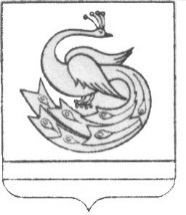 АДМИНИСТРАЦИЯ  ПЛАСТОВСКОГО МУНИЦИПАЛЬНОГО РАЙОНА                                       ПОСТАНОВЛЕНИЕ« ____ » ____________  2021 г.                                                          № _____АДМИНИСТРАЦИЯ  ПЛАСТОВСКОГО МУНИЦИПАЛЬНОГО РАЙОНА                                       ПОСТАНОВЛЕНИЕ« ____ » ____________  2021 г.                                                          № _____О внесении изменений в постановление администрации Пластовского муниципального района от  12.08.2020 г. № 685 